	Assemblée générale du Conseil Elzéar-Goulet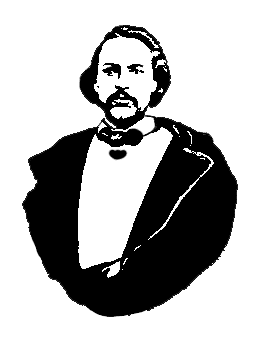 	28 mars 2012  ◊  19h30  ◊  Salle Sportex, USBOuverture de la réunion et prièreAdoption de l’ordre du jourAdoption et suivi du procès-verbal du 9 novembre 2012Résilience des Métis – soirée de remerciement, trousses d’étudeCartes de membre du ConseilAGA de la région de Winnipeg du 19 nov. Jour familial métis au parc Elzéar-Goulet (prévu pour le 15 sept. 2012)Auberge du Violon - 18-25 févrierRénovation de la tombe d’Elzéar GouletRapport financier [Roger Hupé]Affaires nouvellesConférence MMF sur le membership métis (24-25 mars)Carte Affinity de MEDOFestival Manito-AhbeSoutien du projet « Save our Seine »Réunions du Conseil : mets et boissons préférésRatification de nouveaux membres : Robert, Dianne, et Janette CarrièreTirage de prix de présenceProchaine réunion :   6 juin 2012, 19h30, Salle Sportex USBAjournement